Samsung TV Plus Signs Hallmark Movies DealHallmark Movies & More has signed a carriage deal with Samsung TV Plus, bringing the network's library to the selected mobile devices and connected televisions that carry Samsung's streaming platform. The channel count on Samsung TV Plus surpasses 160, while the Hallmark network features 14 movies this month as well as television series and a Christmas franchise.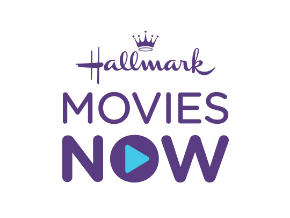 Media Play News 5/28/21https://www.mediaplaynews.com/samsung-tv-gets-hallmark-movies-and-more/